                                                                                                                                                   УТВЕРЖДАЮ: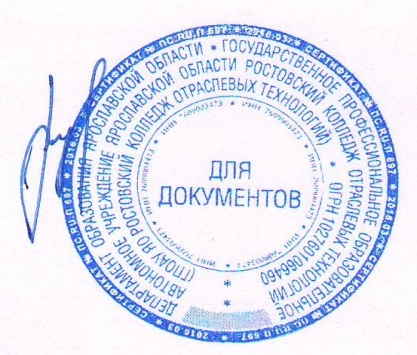                                                                                                                                                                      Директор ГПОАУ ЯО Ростовского                                                                                                                                                                   Колледжа отраслевых технологий                                                                                                                                                          ___________Т. Н. Кудрявцева                                                                                                                                                   ______________2022 год                                                                                     УЧЕБНЫЙ ПЛАНосновной профессиональной образовательной программысреднего профессионального образованияГПОАУ ЯО Ростовский колледж отраслевых технологийпо профессии среднего профессионального образования 23.01.08 Слесарь по ремонту строительных машинКод и уровень квалификации по профессиям ОК О16 -94Автослесарь-3,4 разрядЭлектрогазосварщик-3,4 разрядФорма обучения - __очная____________Нормативный срок освоения ОПОП – 2__ год. и 10__мес.на базе _____ основного общего ____________________ образования2.6. Сводные данные по бюджету времени (в неделях) по профессии 
23.01.08 «Слесарь по ремонту строительных машин»Календарный учебный график Учебный план на базе основного общего образования, профессия  23.01.08 Слесарь по ремонту строительных машинПояснительная запискак основной профессиональной образовательной программе среднего профессионального образования  по профессии  15.01.05 .Слесарь  по ремонту строительных машин1.1.	Нормативная база реализации ППКРСНастоящий учебный план программы подготовки квалифицированных рабочих, служащих (далее - ППКРС) Государственного профессионального образовательного автономного учреждения  Ярославской области Ростовского колледжа отраслевых технологий.) разработан на основе:-Федерального государственного образовательного стандарта среднего профессионального образования (далее ФГОС СПО) по профессии 15.01.05.Слесарь по ремонту строительных машин  утвержденного приказом Министерства образования и науки Российской Федерации от 02.08. 2013 г. N 699.-Приказы Минобнауки от 09.04.2015 года №389,-Федерального закона Российской Федерации от 29 декабря 2012 г.№ 273-ФЗ «Об образовании в Российской Федерации»;-Приказа Министерства образования и науки РФ от 14 июня 2013 г.№ 464 «Об утверждении порядка организации и осуществления образовательной деятельности по образовательным программам среднего профессионального образования»;-Приказа Министерства науки и высшего образования Российской Федерации и Министерства просвещения Российской Федерации от 05 августа 2020 г. № 885/390 «О практической подготовке обучающихся»;-Приказа Министерства образования и науки РФ от 16 августа 2013 г.№ 968 «Об утверждении Порядка проведения государственной итоговой аттестации по образовательным программам среднего профессионального образования»;-Устава колледжа;-Локальных актов.--  Санитарно-эпидемиологических правил и нормативов, утвержденных постановлением Министерства здравоохранения РФ ;- Единого тарифно-квалификационного справочника работ и профессий  (Приказ Министерства здравоохранения и социального развития РФ
1.2.	Организация учебного процесса и режим занятийУчебный год начинается 1 сентября и заканчивается в соответствии с учебным планом .Объем недельной образовательной нагрузки обучающихся по программе составляет 36 академических часа, и включает все виды работы во взаимодействии с преподавателем и самостоятельную работу обучающихся.Академический час для всех видов аудиторной нагрузки - 45 минут.Учебные занятия группируются парами (90 минут).При проведении лабораторных работ и практических работ, при работе в компьютерном классе группа может делиться на подгруппы численностью 12-13 человек, если это предусмотрено содержанием учебной программы, при наличии методических рекомендаций и учебно-методического комплекса.                     Основные характеристики образовательного процесса       Продолжительность учебной недели –36 часов пятидневная.                                                                    Начало учебных занятий 1 сентября                                                                                                                                                                          Максимальный объем учебной нагрузки обучающихся составляет  54 академических часа в неделю, включая все виды аудиторной и внеаудиторной (самостоятельной) работы.Максимальный объем обязательной аудиторной учебной нагрузки при очной форме обучения составляет 36 академических часов в неделю.                                             Продолжительность уроков производственного обучения   не более 8 часов. Продолжительность  аудиторных занятий - 45 минут (возможна группировка парами) Текущий контроль знаний проводится в форме устного опроса, тестирования, письменных контрольных работ и практических работ.      Консультации предусматриваются в объеме 4 часа на 1 человека в группе на каждый учебный год. Формы проведения консультаций: групповые, индивидуальные, письменные, устные.      Объем обязательной и максимальной учебной нагрузки на изучение дисциплин (за исключением «физической культуры») и профессиональных модулей устанавливается исходя из объема, отведенного ФГОС на соответствующий цикл.      Объем самостоятельной учебной нагрузки определяется как разность между максимальной и обязательной учебной нагрузкой по каждой дисциплине или профессиональному модулю.      .   Общеобразовательный цикл       Общеобразовательный цикл основной профессиональной образовательной программы СПО формируется в соответствии с Рекомендациями по реализации федерального государственного образовательного стандарта среднего (полного) общего образования в пределах основных образовательных программ среднего  профессионального образования, формируемых на основе федерального государственного образовательного стандарта  СПО.      Максимальная учебная нагрузка -  _56 часов, из них  36  часа - обязательная аудиторная учебная нагрузка и ___18___ часов - самостоятельная работа. Распределение учебного времени на базовые и профильные общеобразовательные дисциплины произведено на основании принадлежности профессии к техническому профилю.       Содержание программ общеобразовательных дисциплин по русскому языку, литературе, иностранному языку, математике, физике, химии, биологии, обществознанию, физической культуре, информатике, основам безопасности жизнедеятельности, разработаны на основе примерных программ по данным дисциплинам, одобренных Департаментом государственной политики и нормативно-правового регулирования в сфере образования Минобрнауки России 16.04.2008г. с дополнениями .    В период обучения для юношей в рамках учебной дисциплины «Основы безопасности жизнедеятельности» проводятся учебные сборы.      Лабораторные и практические занятия по дисциплинам  проводятся в подгруппах, если наполняемость каждой составляет не менее 13 человек.  Государственные экзамены: 2 экзамена обязательные: русский язык и математика в 6 семестре.        Образовательная программа  реализуется в объеме: Учебное время отведенное на теоретическое обучение(2052 часа).на учебные дисциплины общеобразовательного цикла, изучаемые на базовом и профильном уровнях и дополнительные дисциплины в объеме 180 часов  . На самостоятельную внеаудиторную работу отводится до 50% учебного времени от обязательной аудиторной нагрузки.Профессиональная образовательная программа включает в себя общепрофессиональный цикл, профессиональный цикл и раздел «Физическая культура».        Вариативная часть ОПОП  в объеме __144__ часов обязательной нагрузки  распределяется следующим образом: .вариативная часть использована на усиление предметов общепрофессионального цикла - на введение дисциплин «.Основы эффективного поведения на рынке труда»- __32_ часа   Профессиональный цикл-449 часов. (профессиональные модули 326 и раздел «Физическая культура»-40 часов).Учебная и производственная практика -37 недель ,1332 часа.                               Формы проведения промежуточной аттестации         Промежуточная аттестация проводится по окончании изучения каждой дисциплины и междисциплинарного курса. Формы проведения промежуточной аттестации:  контрольная работа по дисциплине, зачет, дифференцированный зачет, экзамен.         Для дисциплин, профессиональных модулей, междисциплинарных курсов, изучаемых в течение нескольких семестров, предусмотрено проведение промежуточной аттестации после каждого семестра в форме дифференцированного зачета. Формой проведения промежуточной аттестации по завершению учебной практики (производственного обучения) является выполнение практической проверочной работы. Промежуточная аттестация обучающихся по программам среднего (полного) общего образования проводится в форме дифференцированных зачетов. После окончания профессионального модуля  проводится экзамен. –( освоен (не освоен) - оценка профессиональных компетенций – присвоение квалификационного разряда по профессии Система оценок, формы, порядок и периодичность промежуточной аттестации обучающихся:- оценка уровня освоения дисциплины производится по пятибальной системе;       Объем времени, отведенного на промежуточную аттестацию, составляет не более 2 недель  .                                 Формы проведения государственной (итоговой) аттестации      Условием допуска к государственной (итоговой) аттестации является  представление документов, подтверждающих освоение  обучающимся теоретического материала и прохождение учебной и производственной практики по каждому из основных видов профессиональной деятельности. Государственная (итоговая) аттестация по профессии включает в себя  выполнение практической квалификационной работы и защиту письменной экзаменационной  работы.       Объем времени, отведенный на государственную итоговую аттестацию -2 недели       Обязательным требованием является соответствие тематики выпускной квалификационной работы содержанию одного или нескольких профессиональных модулей; выпускная практическая квалификационная работа должна предусматривать сложность работы не ниже разряда по профессии рабочего, предусмотренного ФГОС. Требования к содержанию, объёму и структуре выпускной квалификационной работы определяются Положением о государственной (итоговой) аттестации и выпуске обучающихся из ГПОАУ СПО Ростовского колледжа отраслевых технологий       Лицам, прошедшим соответствующее обучение в полном объеме и государственную (итоговую) аттестацию,  выдается документ установленного образца (диплом) и присваивается соответствующая  квалификация по профессии.                                                    Выпускникам, обучающимся не менее полугода, но не завершившим по различным причинам освоение образовательной программы начального профессионального образования и прошедшим итоговую аттестацию по профессии ОК 016-94,                                         присваивается соответствующий разряд и выдается свидетельство об уровне квалификации по профессии.   Перечень кабинетов, лабораторий, мастерских и др. для подготовки по профессии КурсыОбучение по дисциплинам и междисциплинарным курсамПрактикаПрактикаПромежуточная аттестацияГосударственная итоговая аттестацияКаникулыВсегоКурсыОбучение по дисциплинам и междисциплинарным курсамУчебная практикаПроизводственнаяПромежуточная аттестацияГосударственная итоговая аттестацияКаникулыВсего12345678I курс3180101151II курс28120101152III курс207,29,812242Всего7927,29,832241451 полугодие1 полугодие1 полугодие1 полугодие1 полугодие2полугодие /недельная нагрузка2полугодие /недельная нагрузка2полугодие /недельная нагрузка2полугодие /недельная нагрузка2полугодие /недельная нагрузка2полугодие /недельная нагрузка2полугодие /недельная нагрузкаГруппа22СРФ9(ППКРС) – 2 г. 10 месяцевГруппа22СРФ9(ППКРС) – 2 г. 10 месяцевГруппа22СРФ9(ППКРС) – 2 г. 10 месяцевГруппа22СРФ9(ППКРС) – 2 г. 10 месяцевГруппа22СРФ9(ППКРС) – 2 г. 10 месяцевГруппа22СРФ9(ППКРС) – 2 г. 10 месяцевГруппа22СРФ9(ППКРС) – 2 г. 10 месяцевГруппа22СРФ9(ППКРС) – 2 г. 10 месяцевГруппа22СРФ9(ППКРС) – 2 г. 10 месяцевГруппа22СРФ9(ППКРС) – 2 г. 10 месяцевГруппа22СРФ9(ППКРС) – 2 г. 10 месяцевГруппа22СРФ9(ППКРС) – 2 г. 10 месяцевГруппа22СРФ9(ППКРС) – 2 г. 10 месяцевГруппа22СРФ9(ППКРС) – 2 г. 10 месяцевКурсСентябрьОктябрьНоябрьДекабрьЯн-варь-2 н.Январь-2н.Январь-2н.ФевральМартАпрельМайИюньИюль ,август1    УТ ТТТУТ ТТТ УТТТТУТТТТУТ ТТТУТ ТТТ УТТТТУТТТТУУ ТТТУУ ТТТ УУТТТУУТТТУУТТТУУ ТТТУУ ТТТ УУТТТУУТТТКУТТТТУТТТТУТТТТУТТТТУТТТТУТТТТУТТТТУТТТТУТТТТУТТТТУТТТТУТТТТУТТТТУТТТТУТТТТУТТТТУТТТТУТТТТУТТТТУТТТТУТТТТУТТТТУУТТТПА-К2     УУТТТУУ ТТТ УУТТТУУТТТУУ ТТТУУ ТТТ УУТТТУУТТТУУ ТТТУУ ТТТ УУТТТУУТТТУУТТТУУ ТТТУУТТТ У УТТТУУТТТКУТТТТУТТТТУТТТТУТТТТУТТТТУТТТТУТТТТУТТТТУТТТТУУТТТУУТТТУУТТТУУТТТУУТТТУУТТТ      УУТТТУУТТТУУТТТУУТТТУУТТТУУТТТУУТТТУУТТТУУУПАПАК3    ТТ ТТТ  ТТТТТТТТТТТТТТТУТ ТТТУТ ТТТ УТТТТУТТТТУТ ТТТУТ ТТТ УТТТТУТТТТУТТТТУТ ТТТУТ ТТТ УТТТТУТТТТКУУТТТУУТТТУУТТТУУТТТУУТТТУУТТТУУТТТУУТТТУУУТТУУУТТУУУТТ-3 нед.Э-1 нед.  УУ УТТУУУТТУУУТТПрПрПрПрПрПрПрПрПрПрПрПрПрПрПр  ПрПрПрПрПр ПрПрПрПрПр ПрПрПрПрПрПрПрПрПрПр
 ПрПрПрПрПрПрПрПАПАПАГИА-2 нед.Условные  обозначения: У- учебная  практика (п/о),Т-теоретическое обучение, Пр-произв. практика, Э-экзамены, ГИА-гос. итоговая аттестация, К-каникулыУсловные  обозначения: У- учебная  практика (п/о),Т-теоретическое обучение, Пр-произв. практика, Э-экзамены, ГИА-гос. итоговая аттестация, К-каникулыУсловные  обозначения: У- учебная  практика (п/о),Т-теоретическое обучение, Пр-произв. практика, Э-экзамены, ГИА-гос. итоговая аттестация, К-каникулыУсловные  обозначения: У- учебная  практика (п/о),Т-теоретическое обучение, Пр-произв. практика, Э-экзамены, ГИА-гос. итоговая аттестация, К-каникулыУсловные  обозначения: У- учебная  практика (п/о),Т-теоретическое обучение, Пр-произв. практика, Э-экзамены, ГИА-гос. итоговая аттестация, К-каникулыУсловные  обозначения: У- учебная  практика (п/о),Т-теоретическое обучение, Пр-произв. практика, Э-экзамены, ГИА-гос. итоговая аттестация, К-каникулыУсловные  обозначения: У- учебная  практика (п/о),Т-теоретическое обучение, Пр-произв. практика, Э-экзамены, ГИА-гос. итоговая аттестация, К-каникулыУсловные  обозначения: У- учебная  практика (п/о),Т-теоретическое обучение, Пр-произв. практика, Э-экзамены, ГИА-гос. итоговая аттестация, К-каникулыУсловные  обозначения: У- учебная  практика (п/о),Т-теоретическое обучение, Пр-произв. практика, Э-экзамены, ГИА-гос. итоговая аттестация, К-каникулыУсловные  обозначения: У- учебная  практика (п/о),Т-теоретическое обучение, Пр-произв. практика, Э-экзамены, ГИА-гос. итоговая аттестация, К-каникулыУсловные  обозначения: У- учебная  практика (п/о),Т-теоретическое обучение, Пр-произв. практика, Э-экзамены, ГИА-гос. итоговая аттестация, К-каникулыУсловные  обозначения: У- учебная  практика (п/о),Т-теоретическое обучение, Пр-произв. практика, Э-экзамены, ГИА-гос. итоговая аттестация, К-каникулыУсловные  обозначения: У- учебная  практика (п/о),Т-теоретическое обучение, Пр-произв. практика, Э-экзамены, ГИА-гос. итоговая аттестация, К-каникулыУсловные  обозначения: У- учебная  практика (п/о),Т-теоретическое обучение, Пр-произв. практика, Э-экзамены, ГИА-гос. итоговая аттестация, К-каникулыПредметные областиНаименование циклов, разделов, дисциплин, профессиональных модулей, междисциплинарных курсовФормы промежуточной аттестацииФормы промежуточной аттестацииФормы промежуточной аттестацииФормы промежуточной аттестацииФормы промежуточной аттестацииФормы промежуточной аттестацииФормы промежуточной аттестацииФормы промежуточной аттестацииФормы промежуточной аттестацииУчебная нагрузка обучающихся (час)Учебная нагрузка обучающихся (час)Учебная нагрузка обучающихся (час)Учебная нагрузка обучающихся (час)Учебная нагрузка обучающихся (час)Учебная нагрузка обучающихся (час)Учебная нагрузка обучающихся (час)Учебная нагрузка обучающихся (час)Учебная нагрузка обучающихся (час)Распределение обязательной нагрузки по курсам и семестрам                        (час. в семестр)Распределение обязательной нагрузки по курсам и семестрам                        (час. в семестр)Распределение обязательной нагрузки по курсам и семестрам                        (час. в семестр)Распределение обязательной нагрузки по курсам и семестрам                        (час. в семестр)Распределение обязательной нагрузки по курсам и семестрам                        (час. в семестр)Распределение обязательной нагрузки по курсам и семестрам                        (час. в семестр)Распределение обязательной нагрузки по курсам и семестрам                        (час. в семестр)Распределение обязательной нагрузки по курсам и семестрам                        (час. в семестр)Распределение обязательной нагрузки по курсам и семестрам                        (час. в семестр)Распределение обязательной нагрузки по курсам и семестрам                        (час. в семестр)Распределение обязательной нагрузки по курсам и семестрам                        (час. в семестр)Распределение обязательной нагрузки по курсам и семестрам                        (час. в семестр)Распределение обязательной нагрузки по курсам и семестрам                        (час. в семестр)Распределение обязательной нагрузки по курсам и семестрам                        (час. в семестр)Распределение обязательной нагрузки по курсам и семестрам                        (час. в семестр)Распределение обязательной нагрузки по курсам и семестрам                        (час. в семестр)Предметные областиНаименование циклов, разделов, дисциплин, профессиональных модулей, междисциплинарных курсовзздифференцированных зачетовдифференцированных зачетовд/зэкзаменэкзаменэкзаменэкзаменМаксимальнаяМаксимальнаяСамостоятельная   работа (час)ОбязательнаяОбязательнаяОбязательнаяОбязательнаяОбязательнаяОбязательнаяI курсI курсI курсI курсII курсII курсII курсII курсII курсII курсII курсII курсIII курсIII курсIII курсIII курсПредметные областиНаименование циклов, разделов, дисциплин, профессиональных модулей, междисциплинарных курсовзздифференцированных зачетовдифференцированных зачетовд/зэкзаменэкзаменэкзаменэкзаменМаксимальнаяМаксимальнаяСамостоятельная   работа (час)ВсегоВсегов том числе:в том числе:в том числе:в том числе:1сем.1сем.2 сем.2 сем.3 сем.3 сем.4 сем.4 сем.4 сем.4 сем.4 сем.4 сем.5 сем6сем.6сем.6сем.Предметные областиНаименование циклов, разделов, дисциплин, профессиональных модулей, междисциплинарных курсовзздифференцированных зачетовдифференцированных зачетовд/зэкзаменэкзаменэкзаменэкзаменМаксимальнаяМаксимальнаяСамостоятельная   работа (час)ВсегоВсегов том числе:в том числе:в том числе:в том числе:17172222181822222222222217232323Предметные областиНаименование циклов, разделов, дисциплин, профессиональных модулей, междисциплинарных курсовзздифференцированных зачетовдифференцированных зачетовд/зэкзаменэкзаменэкзаменэкзаменМаксимальнаяМаксимальнаяСамостоятельная   работа (час)ВсегоВсеготеоретических занятийтеоретических занятийлабораторных и практических занятийлабораторных и практических занятий нед. нед. нед. нед. нед. нед. нед. нед. нед. нед. нед. нед.нед нед. нед. нед.12344 5 5 56666778991010111112121313141415151515151516171717Общеобразова-тельный цикл 31 31 31333320522052357357498498338338332332332332332332386177177177Базовые общеобразо-вательные дисциплины 12 12 12111114791479255255314314244244266266266266266266310130130130филологияОУД01Русский язык66668080404040402222181821212121212119филологияОУД02Литература 6 6 6 6178178120120757534342727363644444444444419181818филологияОУД03Родной язык. Родная литература1134341717171717171717Иностран-ный языкОУД04Иностранный язык 5 5 5171171717110010034344444363637373737373720000Обществен-ные наукиОУД05История4442151901901902551515144767676764444440Обществен-ные наукиОУД06Обществознание (включая экономику и право)1710 79 79 7992929292Обществен-ные наукиОУД06Обществозна-ние  5 5 5 5 59696 70 26 26545454424242Обществен-ные наукиОУД07Экономика 5 5 5 5 53434201414252525999Обществен-ные наукиОУД08Право 5 5 5 5 5..4141301111414141Физическая культура,Экология,БЖДОУД9Физическая культура 5 5 5 5 5171171416716734444444363636414141161616000Физическая культура,Экология,БЖДОУД10ОБЖ 3 3 3 3 3727236363618202020343434000000Естествен-ные наукиОУД11География 6 6 6 6 67272403232111111616161Физическая культура,Экология,БЖДОУД12Экология 6 6 6 6 63636181818212121151515Естествен-ные наукиОУД13Биология 5 5 5 5 57272502222000727272Естествен-ные наукиОУД14Химия 3 3 3 3 3171171120717167969696 8 8 8000000Естествен-ные наукиОУД15Астрономия 5 54040202020404040( По выбору изОбязатель-ных предметных  областей)Профильные общеобразовательные  дисциплины 1 1 1 1 122533533102184184184949494666666404040474747Математика и информати-каОУП01Математика6628528514314214234666666545454444444404040474747Математика и информати-каОУП02Информатика  2 2 2 2 210810820888834747474000000000Естествен-ные наукиОУП03Физика 4 4 4 4 414014080606034444444404040222222Индивидуаль-ный проект36363636363636357498498498498338338338338332332332386386141141махСамвсего1с2с3с4с5с5с6сОП.00Общепрофессиональный цикл09468,5163326 67 82 51 68 32 32ОП.01Основы  права 4481632 16 16 32ОП.02Материаловедение 2772651 25 26 1734 ОП.03 Слесарное дело 2481632 16 161616ОП.04Черчение 1511734 1420 34ОП.05Электротехника 3772651 17 34 51ОП.06Основы технической механики и гидравлики 2481632 16 16 32ОП.07Безопасность жизнедеятельности             4541836 18 1836ОП.08 Эффективное поведениена рынке труда 5481632 16 16 32 32ПМ.00Профессиональные модули515 35 73 58 165 118 118ПМ.01Техническое обслуживание и ремонт систем .узлов, приборов автомобиля16389130259МДК.01.01Конструкция, эксплуатация и техническое обслуживание автомобилей 4389130259357358 93УП.01Учебная практика 4720720153139201 227 ПП.01Практическая подготовка ДЗ175175175175ПМ.03Выполнение сварки и резки средней сложности деталейэ190МДК.03.01 раздел1Оборудование, техника и технология сварки и резки металлов 51133875 75МДК.03.01 раздел 2Основы теории сварки и резки металлов49030606060МДК.03.01 раздел 3Технология производства сварных конструкций58328555555УП.03Учебная практика 62592597979 180ПП.03Практическая подготовка ДЗ148148179ФК.00Физическая культура 68440444 4044 Недельная нагрузка36363636363636итого459653447565533533177ГИА72всего4248612792648792612612791Г(И)АГосударственная итоговая аттестация-72 часаГосударственная итоговая аттестация-72 часаГосударственная итоговая аттестация-72 часадисциплин и МДКдисциплин и МДК1819141814149Консультации на учебную группу 4 часа на 1 человека в год Консультации на учебную группу 4 часа на 1 человека в год Консультации на учебную группу 4 часа на 1 человека в год Консультации на учебную группу 4 часа на 1 человека в год Консультации на учебную группу 4 часа на 1 человека в год Консультации на учебную группу 4 часа на 1 человека в год Консультации на учебную группу 4 часа на 1 человека в год Учебной практикиУчебной практики1531392012277979180проф.обучениепроф.обучение000000354экзаменовэкзаменов0001002дифф. зачетовдифф. зачетов111210559№Наименование№НаименованиеIКабинеты:IIIМастерские:1Социально-экономических дисциплинслесарная;2Физики, электротехникиэлектрогазосварочная3Черченияслесарно-монтажная4Конструкции и устройства а/мтехнического обслуживания и ремонта  автомобилей2Безопасности жизнедеятельности; охраны труда3Устройства автомобилей.IVТренажеры, тренажерные комплексы:4МатериаловеденияШиномонтажIIЛаборатории: Стенд для прокачки тормозов1электротехники Подъемник автомобильный2гидравлического оборудования  а/м (совмещ.)Стенд по вождению автомобиля, по  регулированию дорожного движения3эксплуатации и ремонта автомобилей (совмещ.)VСпортивный комплекс:1спортивный зал;2открытый стадион широкого профиля с элементами полосы препятствий;3место для стрельбы в спортзале (для стрельбы из пневматических винтовок по мишеням)VIЗалы: